ЧИТАЕМ  ВМЕСТЕс детьми 2-3 летА. Барто из цикла «Игрушки», «Разговор с мамой»«В. Драгунский "Что я люблю"»Русские народные сказки «Репка», «Колобок», «Теремок», «Руковичка», «Заюшкина избушка», «Снегурочка», «Маша и медведь», «Петушок и курочка», «Морозко», «Гуси лебеди»К.И Чуковский «Муха-цокотуха», «Федорино горе», «Путаница», «Мойдодыр», «Цыпленок», «Ёлка»Ю.Тувим «Овощи»И.Токмаковой «Купите лук»Э. Мошковская «Чужая морковка»В.Сутеев «Яблоко», «Кто сказал мяу»Н. Егоров «Редиска, тыква, морковка»О.Головидина-Чернова «Липецк»З. Александрова «Родина»И.Суриков «Вот моя деревня»Н.Носов «Автомобиль»С.Маршак «Мяч», «Сказка о глупом мышонке»Н.Кончаловский «Самокат»Русские народные потешки «На улице три курицы», «Травка-муравка», «Как по снегу, по метели трое саночек летели», «Петушки»З. Александрова «Мой Мишка»Русские народные песенки «Пошел котик на торжок», «Кисонька-мурысенька»Е. Чарушина «Ёж», «Почему Тюпа не ловит птиц», «Волчишко»Ч.Янчарского «В магазине игрушек»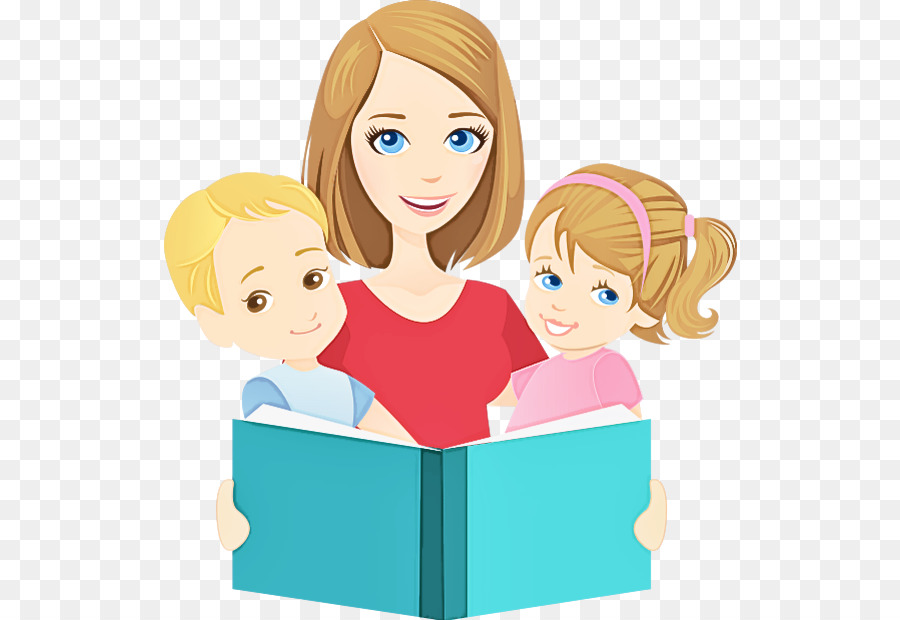 В. Мирович «Листопад»А.Плещеева «Осень»Е. Аддиенко «Осень пришла»М. Ивенсен «Падают листья»А. Горьковенко «Огород»Ю.Коринец «Последнее яблоко»А. Пчельникова «Птичка»В. Берестов «О чём поют воробышки», «Снегопад»Л. Толстой «Птица свила гнездо», «Три медведя»Я. Акима «Мама»Е. Благинина «Вот какая мама»М.Серовой «У страха глаза велики»А. Крылов «История с ежом»Е. Трутнева «С новым годом!»С. Козлова «Как ежик, ослик и медвежонок встречали Новый год»А.Усачёв «Дед Мороз», «Новый год», «Марш снеговиков»В. Голявкин «Как я встречал Новый год»Л. Воронкова «Снег идёт»В. Даль «Девочка-снегурочка», «Ворона»Т. Боков «Как папа»